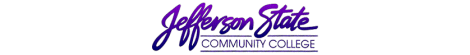 Goal Progress ReportProgram:Learning Resource Centers  Report period:2015-2016GoalsRequest & Justification/ResourcesGoal ProgressStrategies Implemented & Follow-upProvide access to library resources, materials, and services to support the curriculum achieved by maintaining current level of electronic resources and technology infrastructure.[Link to unit outcome: Library users will have access to library resources, materials, and services.]Request renewal of all digital and print subscriptions to library resources.Request renewal of maintenance contracts and software licenses of library automation and related technology.All resource subscriptions [print and digital] were renewed with no interruption in service.  Software licenses for all resource and automation systems were renewed.Maintenance contract for IBM AIX server was not renewed by vendor.  This machine has been rendered obsolete due to changes in library system vendors’ technology.  Collection development in content areas which rely heavily on print was conducted and print titles were acquired as a result.  Some areas are being transitioned to digital content.The Building Block for EZ Proxy was installed within the college’s course management system thus streamlining students’ access to library resources from off campus.Favorable usage statistics continue to drive decisions regarding our electronic resources.The library has two electronic book platform user licenses which were renewed.  [These control the interface not the content.]  The library also renewed web services contracts [content management, remote authentication, library automation] and security system contracts.As a result of a major shift in our current automation vendor’s operation strategies, our existing automation server has been rendered obsolete.  A considerable reconfiguration of the technologies that operate the library’s various automation and resource delivery systems is required and will be outlined in detail in the “Goals Revisions”.As print circulation continues to decline, the libraries will develop broader instructional methods to ensure students are utilizing the vast digital content available through the libraries.Upgrades or changes to EZ Proxy as it relates to Blackboard will be communicated to the college’s Blackboard administrator to ensure continued ease of access.Provision of library resources and services to support any scheduled accreditation renewals [nursing accreditation visit scheduled for fall 2016].[Link to unit outcome: Library users will find collections to be sufficient in quality, depth, diversity, format, and currency to support the college’s teaching and learning initiatives.]Requisition new titles based upon analysis of current collection in anatomy and physiology.Requisition renewals and updates to current digital resources in nursing and allied health.Aged or damaged titles in human anatomy and physiology were replaced either in print or digital format as available.All electronic content in nursing was updated; all digital resource subscriptions renewed.Additional content for NCLEX study, review, and practice examination was added.Nursing and allied health content has been weeded and updated; this process will continue into fall 2016.Digital subject set in nursing to be added in the fall to ensure the collection reflects the most recent publishing date possible prior to the accreditation visit.“PrepStep for 2 Year Colleges” was added which provides significant NCLEX tools and resources.  This resource also provides content for essentially all instructional programs of the college.Submission date: 13July2016Submission date: 13July2016Submitted by: Library DirectorSubmitted by: Library Director